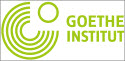 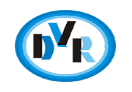 Calendar evenimente 2017 - 2018 Limba Germană Modernă  Inspector general, Luminița StoianNr. crt.Perioada de desfășurareActivitateaObservațiiDecembrie 2017 – ianuarie 2018Olimpiada de limba germană modernă - etapa pe școală/ localăPână în data de 02.02.2018Înscrierea evaluatorilor neutriFormular deschis pe pagina Experții Creșterii09.02.2018Transmiterea către județe a listei definitive cu numărul de evaluatori neutri23.02.2018Stabilirea președinților executivi/ întocmirea deciziilor și transmiterea acestora către inspectorul general de specialitate MEN27.01. - 03.02.2018Județele care au nevoie să reducă numărul de participanți în funcție de evaluatorii neutri, organizează, eventual, o etapă preliminară celei județeneFaza pe sector, București 22 – 31.01.2018Înscrierea on-line a elevilor la faza județeană a olimpiadei de limba germană modernăFormular on-line Responsabilitatea înscrierii corecte a elevilor aparține profesorilor îndrumători – art.18, alin 1 din Regulamentul specific de organizare și desfășurare 24. – 28.01.2018Seminarul de pregătire a fazei județene și a etapei naționale a olimpiadei de limba germană modernăVulcan, BrașovDeciziile de numire pentru comisiile de organizare și evaluare a olimpiadei de lb. germană - 24.02.2018Faza județeană -  Olimpiada de Limba Germană Modernă10.03.2018Etapa națională - GimnaziuCompetiție interjudețeană 23. – 28.03.2018Etapa națională a Olimpiadei de Limba Germană Modernă27.04.2017 – 04.05.20186 mai 2018 Perioada de pregătire IDO – Freiburg im BreisgauTransmiterea numelor celor 2 participanți ai României către organizatorii olimpiadei internaționaleLot lărgit – Deva, jud. HunedoaraGoethe Institut-München, Germania